Experts in Our HealthA Workshop for Women with Disabilities Women with disabilities experience many barriers to accessing the healthcare they need. The Experts in Our Health Workshop is for women, trans, gender diverse and non-binary folk with disabilities. The workshop is about health rights, speaking up, finding what we need and sharing our ideas for making services accessible. The workshop will feature the Experts in Our Health Guide, Factsheets and Posters. The resources have been designed by a team of Health Experts with lived experience of disability, and will be available in accessible formats. Please note this workshop is for people over 18 only.Please contact project staff to discuss access and support requirements.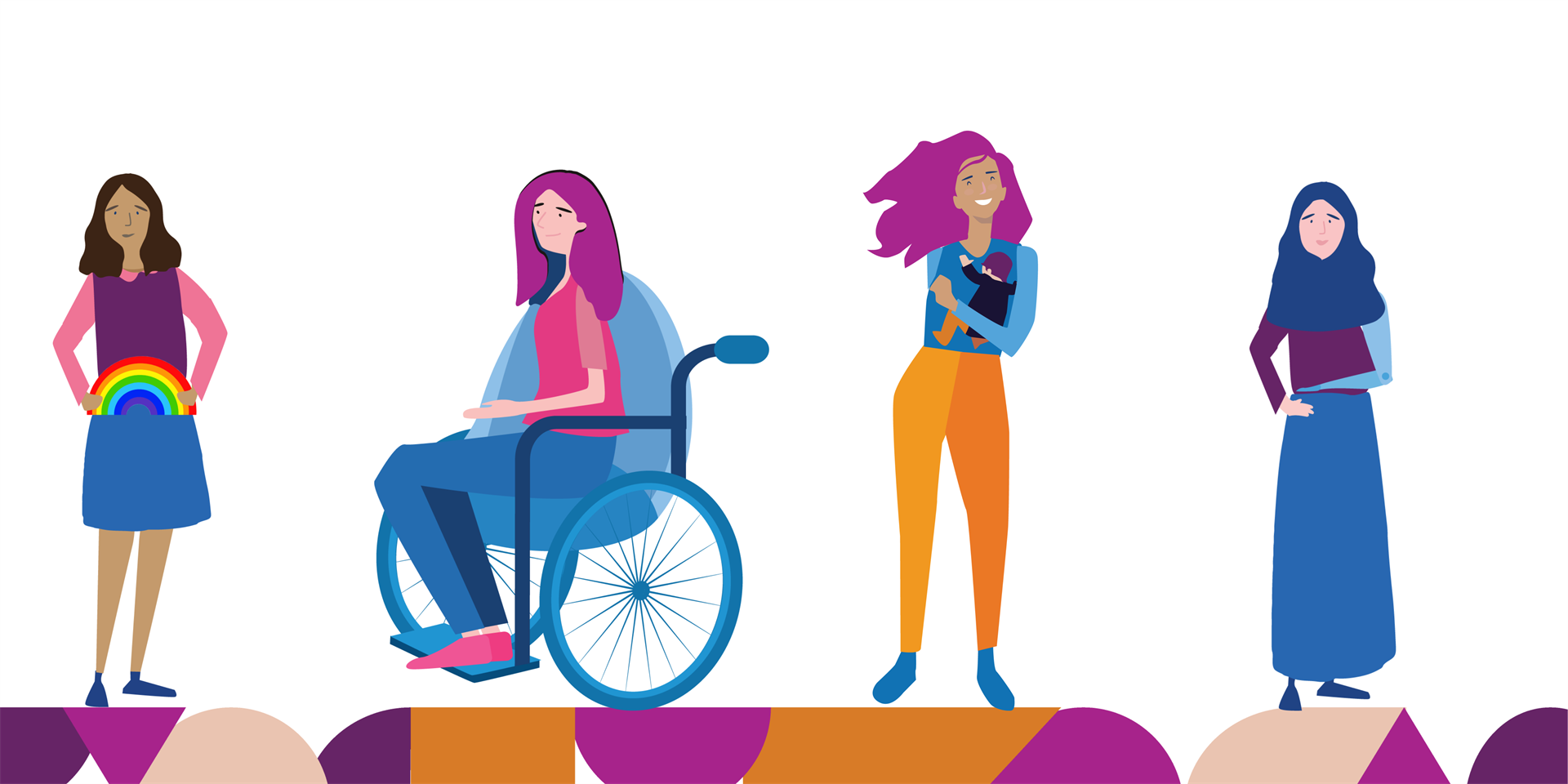 DetailsLength: Approximately 90 minutesLocation: In person or online via ZoomCost: Free, funded by Department of Social ServicesFor more information: contact Rosie Granland on 0412 283 587 or rosie.granland@wdv.org.au orDee Henry on 92 86 7801 or dee.henry@wdv.org.au 